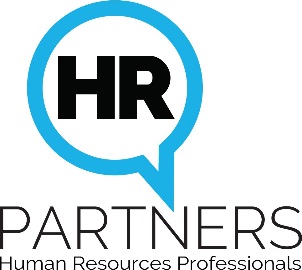 Common Kansas and Federal Labor Laws By Number of Employees 1-14 EmployeesCivil Rights Act of 1991 (42 U.S.C. §§1981, et seq.)Consumer Credit Protection Act of 1968 (15 U.S.C. §1601)Employee Polygraph Protection Act of 1988 (29 U.S.C. §1001)Employee Retirement Income Security Act (ERISA) of 1974 (if company offers benefits) (29 U.S.C. §§1001, et seq.)Equal Pay Act of 1963 (29 U.S.C. §206)Fair and Accurate Credit Transactions Act of 2003 (FACT) (15 U.S.C. §§1681, et seq.)Fair Credit Reporting Act of 1969 (15 U.S.C. §§1681, et seq.)Fair Labor Standards Act of 1938 (29 U.S.C. §§201, et seq.)Federal Insurance Contributions Act of 1935 (FICA) (Social Security) (26 U.S.C. §§3101, et seq.)Health Insurance Portability and Accountability Act (HIPAA) of 1996 (if company offers benefits)(42 U.S.C. §§300gg, et seq.; 29 U.S.C. §§1181, et seq.; 42 U.S.C. §§1320d, et seq.)Immigration and Nationality Act of 1952 (8 U.S.C. §§1101, et seq.)Immigration Reform and Control Act of 1986 (8 U.S.C. §1324a)Kansas Act Against Discrimination (4 or more employees) (K.S.A. 44-1001)Kansas Age Discrimination in Employment Act (4 or more employees) (K.S.A. 44-1001)Kansas Domestic Violence Act (K.S.A. 44-1132)Kansas Minimum Wage and Maximum Hour Law (employers not covered by FLSA) (K.S.A. 44-1201)Kansas Smoke-Free Workplace Law (K.S.A. 21-6110(6))Kansas Wage Payment Act (K.S.A. 44-313)Mental Health Parity Act of 1996 (1947) (29 U.S.C. §1185a)National Labor Relations Act of 1947 (29 U.S.C. §§141, et seq.)Newborns’ and Mothers’ Health Protection Act of 1996 (29 U.S.C. §1185)Occupational Safety and Health Act of 1970 (29 U.S.C. §§651, et seq.)OSHA Recordkeeping (maintain record of job related injuries and illnesses) (29 U.S.C. §§651, et seq.)Sarbanes-Oxley Act of 2002 (15 U.S.C. §§7201, et seq.)Uniform Guidelines on Employee Selection Procedures of 1978 (29 C.F.R. Part 1607)Uniformed Services Employment and Reemployment Rights Act of 1994 (38 U.S.C. §§4301, et seq.)15-19, addAmericans With Disabilities Act of 1990 (42 U.S.C. §§12101, et seq.)Genetic Information Nondiscrimination Act (GINA) of 2008 (29 U.S.C. §2000ff-10)Lilly Ledbetter Fair Pay Act of 2009 (29 U.S.C. §626(c)(3); 42 U.S.C. §2000e-5(e)(3)(A))Title VII, Civil Rights Act of 1964 (42 U.S.C. §§2000e, et seq.)Pregnancy Discrimination Act (PDA) (42 U.S.C. §§2000e, et seq.)20-24, addAge Discrimination in Employment Act of 1967 (29 U.S.C. §§621, et seq.)Consolidated Omnibus Budget Reconciliation Act (COBRA) 1986 (29 U.S.C. §§1160, et seq.)50 or more, addFamily and Medical Leave Act of 1993 (29 U.S.C. §§2601, et seq.)EEO-1 Report (filed annually w/EEOC if organization is a federal contractor and has federal contracts amounting to $50,000 or more)Mental Health Parity Act of 1996 (for employers who offer mental health benefits) (P.L. 104-204)Patient Protection and Affordable Care Act (P.L. 111-148)100 or more, addWorker Adjustment and Retraining Notification Act of 1988 (29 U.S.C. §§2101, et seq.)EEO-1 Report (filed annually w/EEOC if organization is not a federal contractor)Federal Contractors, addWorker Adjustment and Retraining Notification Act of 1988 (29 U.S.C. §§2101, et seq.)Executive Order 11246 of 1965Vocational Rehabilitation Act of 1973Drug Free Workplace Act of 1988 (41 U.S.C. §§701-707)Vietnam-Era Veterans Readjustment Act of 1974 (38 U.S.C. §§4211, et seq.)Davis Bacon Act of 1931 (42 U.S.C. §§276(a)-276a-7)Copeland Act of 1934 (18 U.S.C. §874)Walsh-Healy Act of 1936 (42 U.S.C. §§35-45)Service Contract Act (1965)Contract Work Hours and Safety Standards Act (CWHSSA)